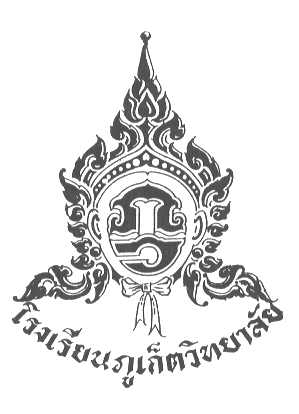 หมายเหตุ  :   ปรับพื้นฐานผู้เรียนตามความต้องการช่วยเหลือชื่อ - สกุลนักเรียนปัญหาการเรียนรู้การปรับปรุงก่อนเรียนการปรับปรุงก่อนเรียนการปรับปรุงระหว่างเรียนการปรับปรุงระหว่างเรียนชื่อ - สกุลนักเรียนปัญหาการเรียนรู้วิธีการผลวิธีการผล